ИНФОРМАЦИЯ Об используемых в учреждении оборудования в условиях распространения новой коронавирусной инфекции  (COVID-19 ) МАДОУ « Детский сад с.Верхний Нерген»  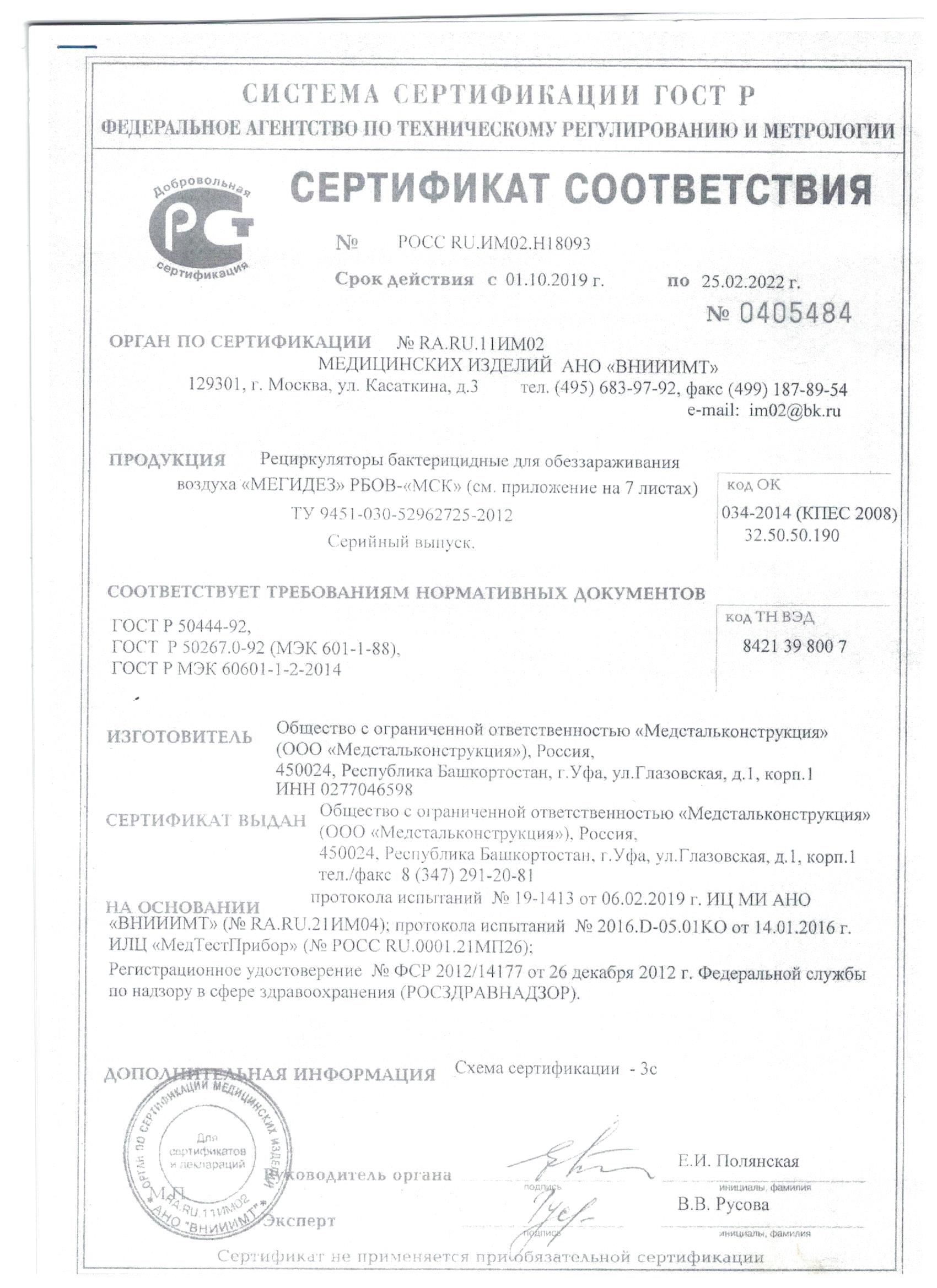 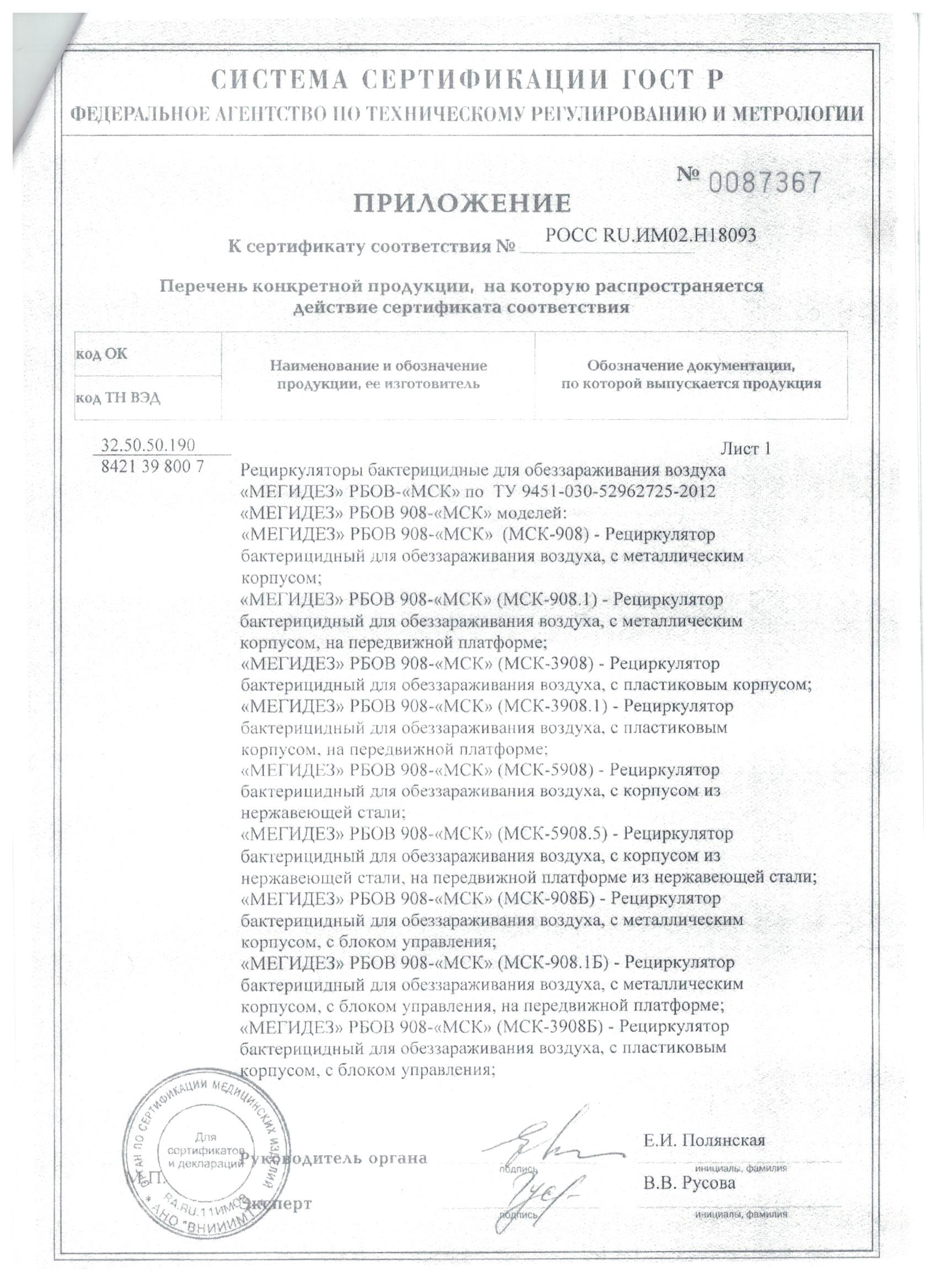 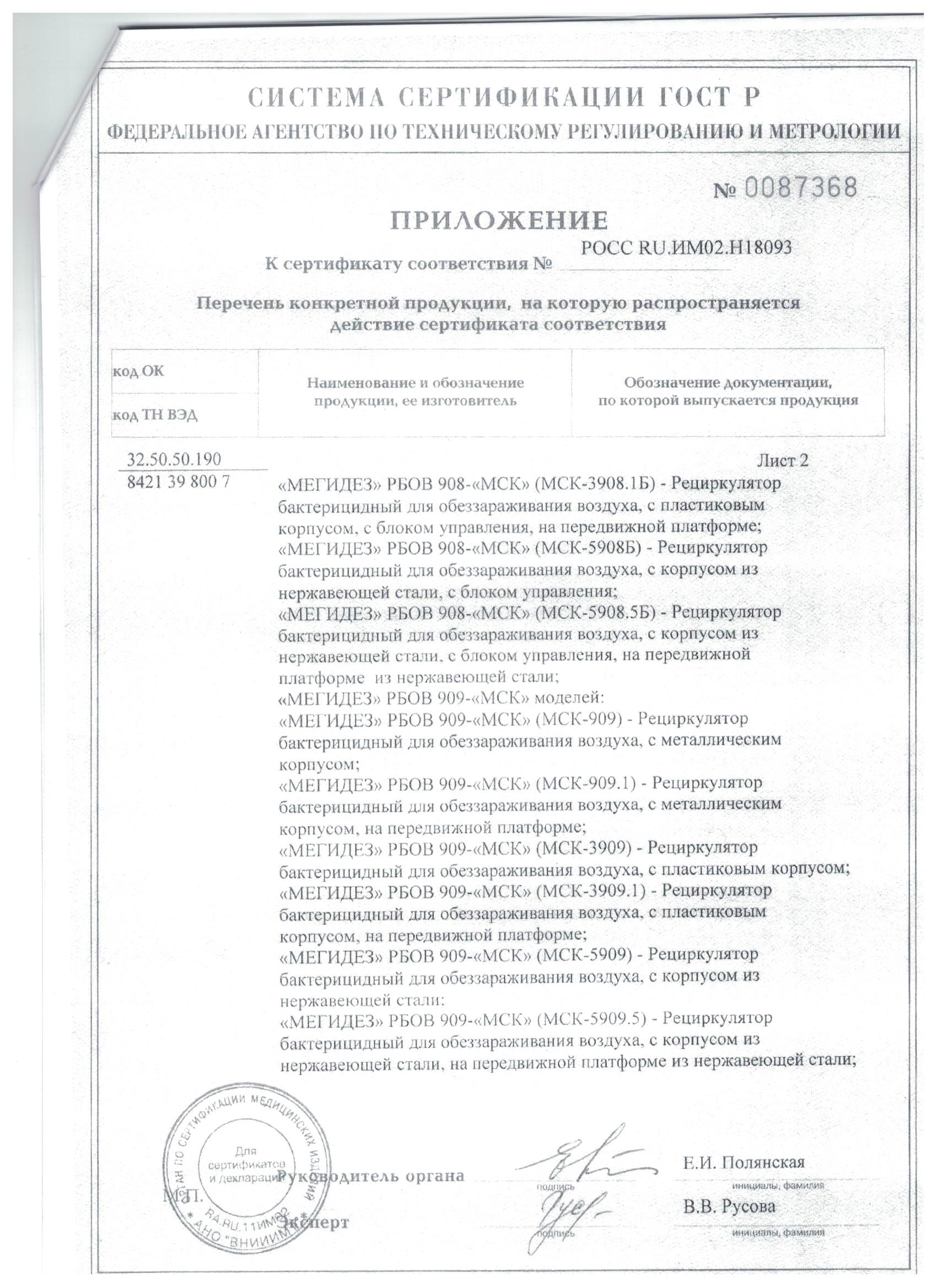 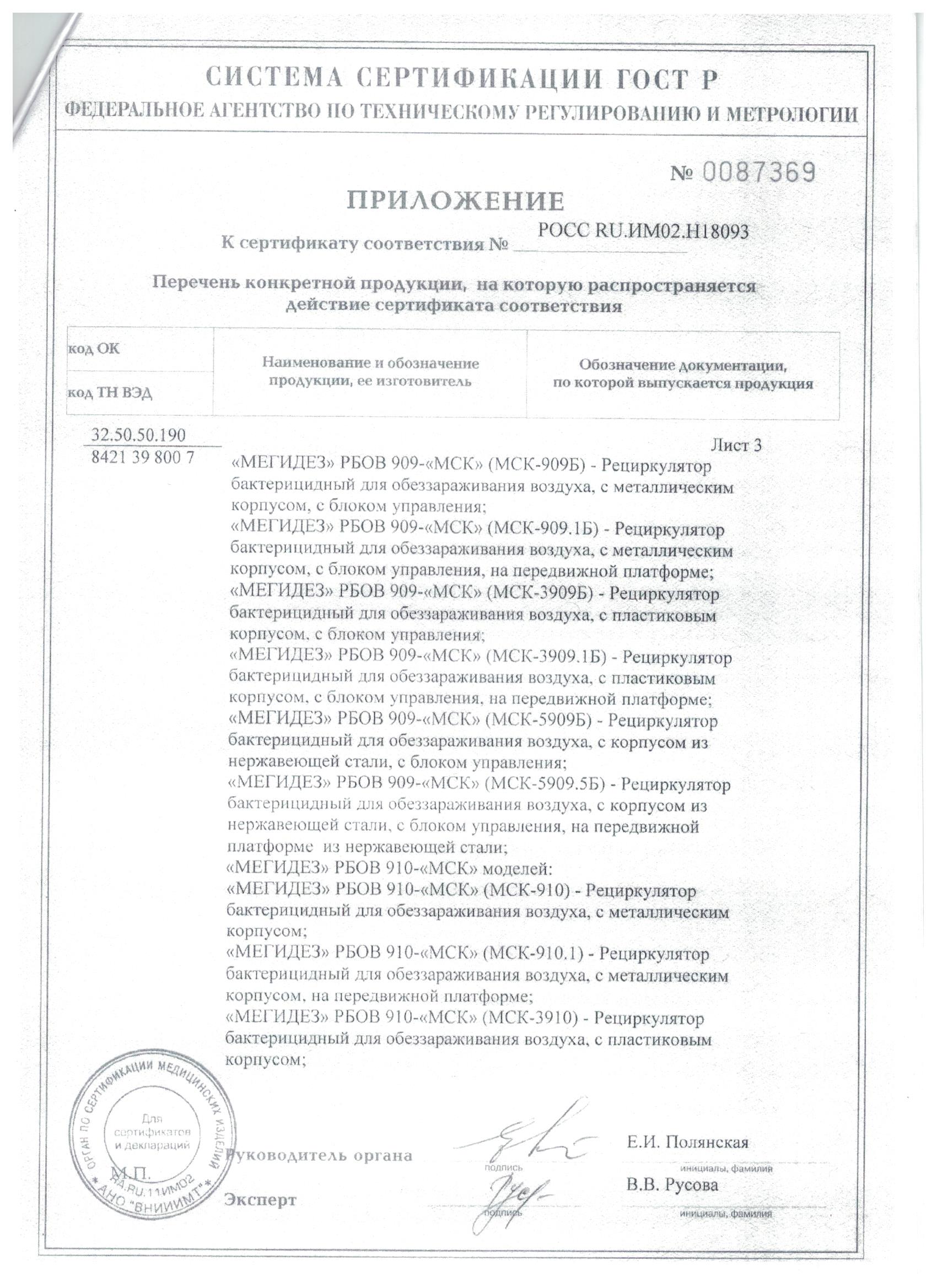 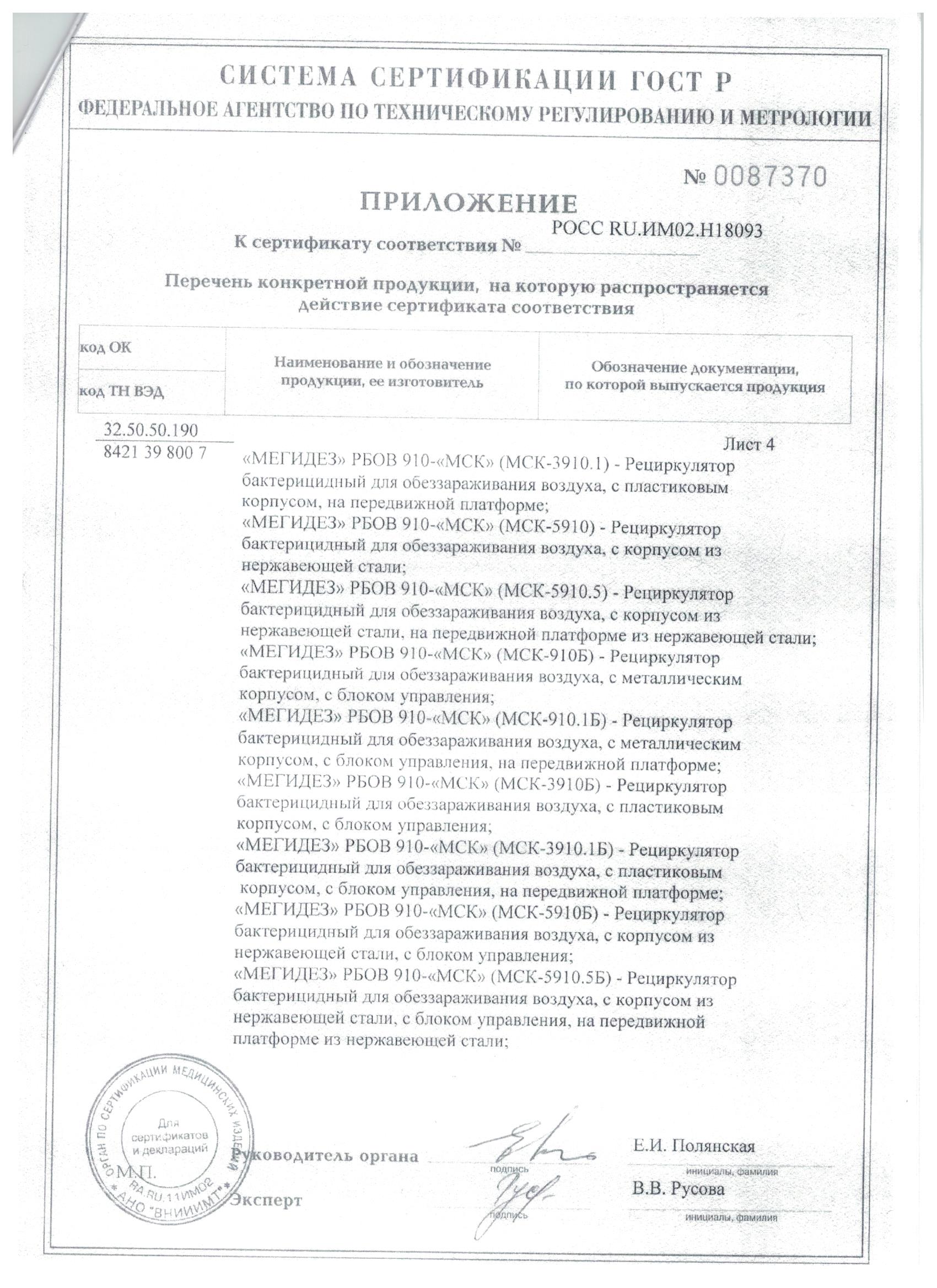 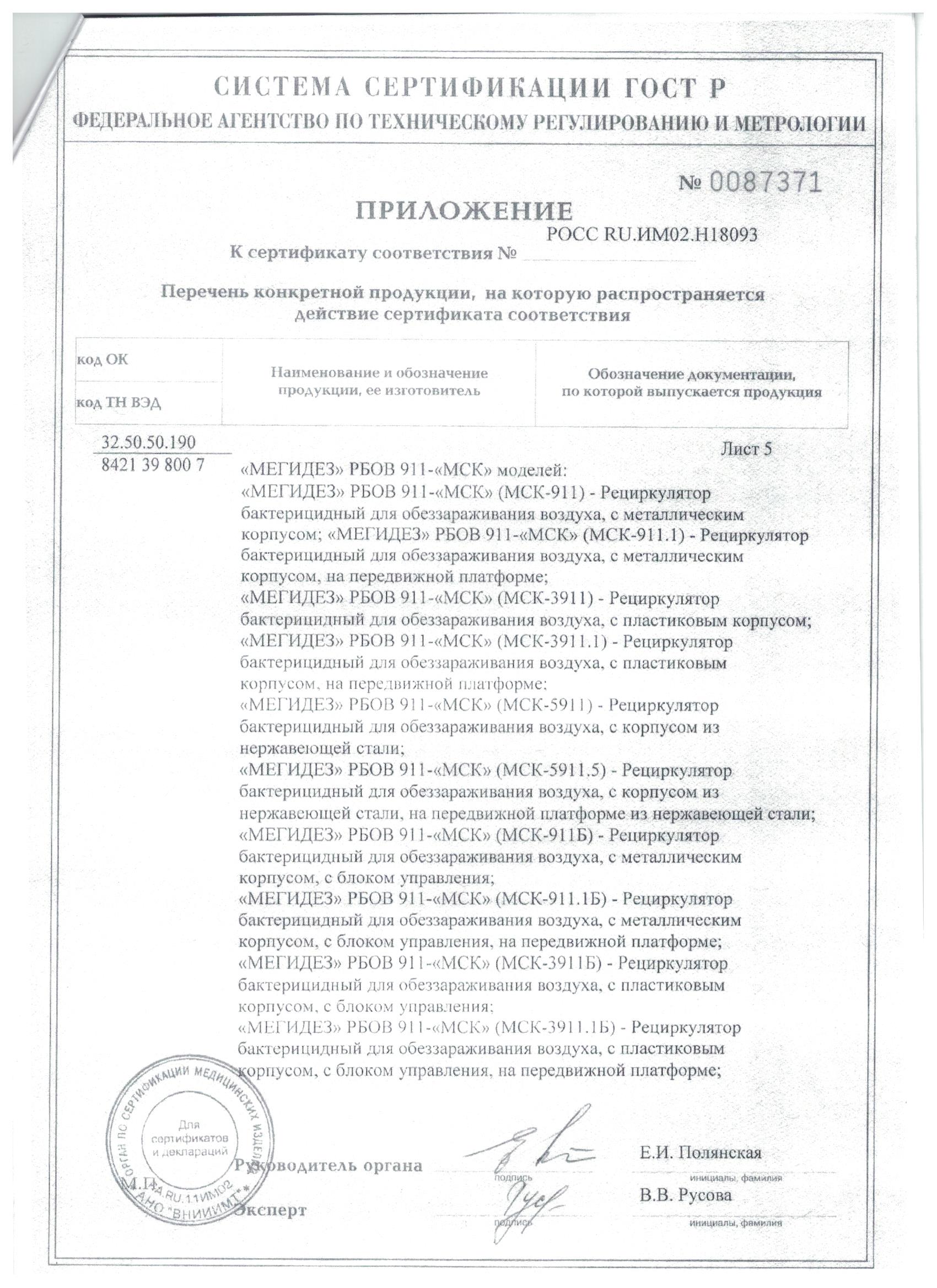 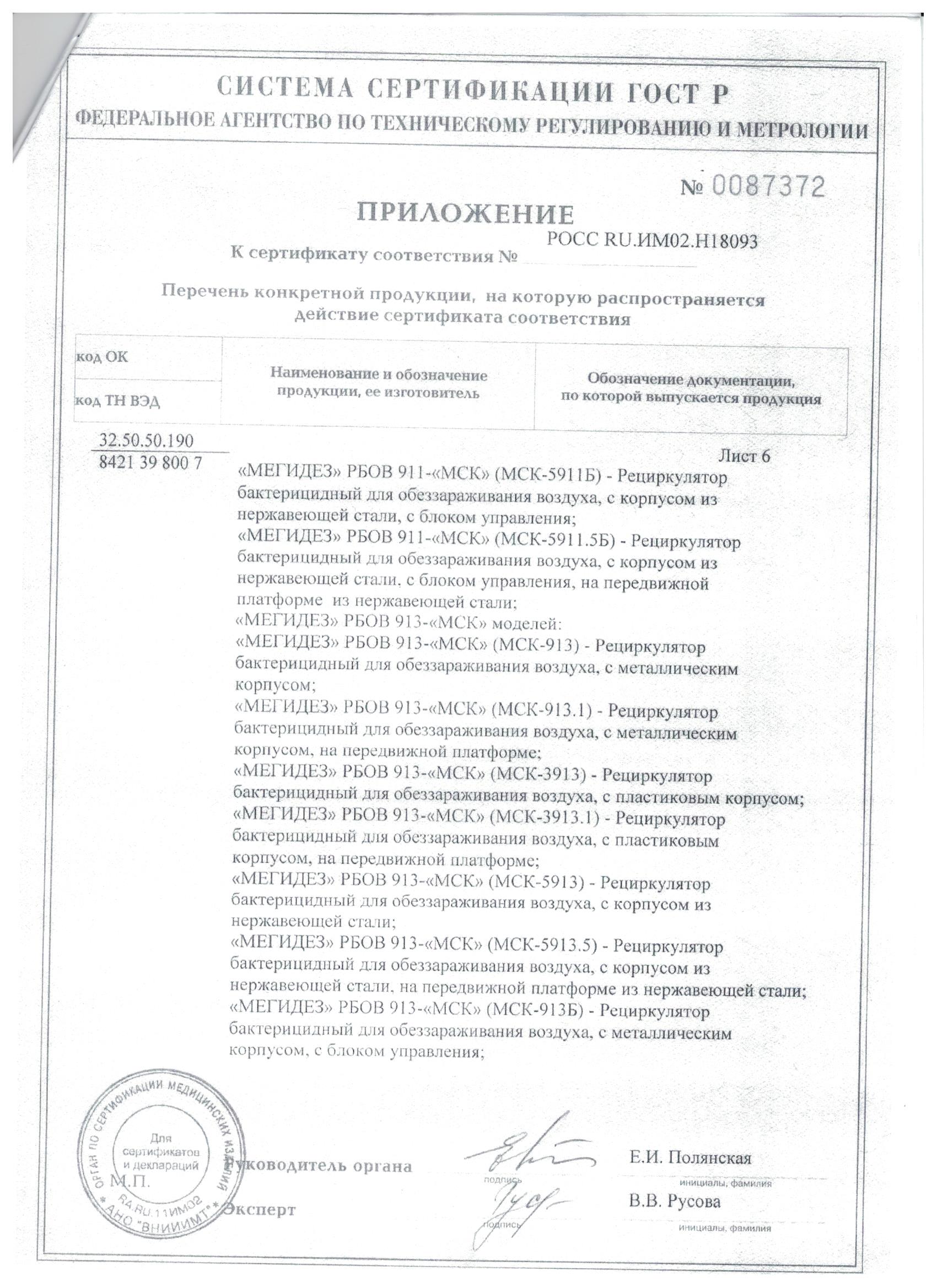 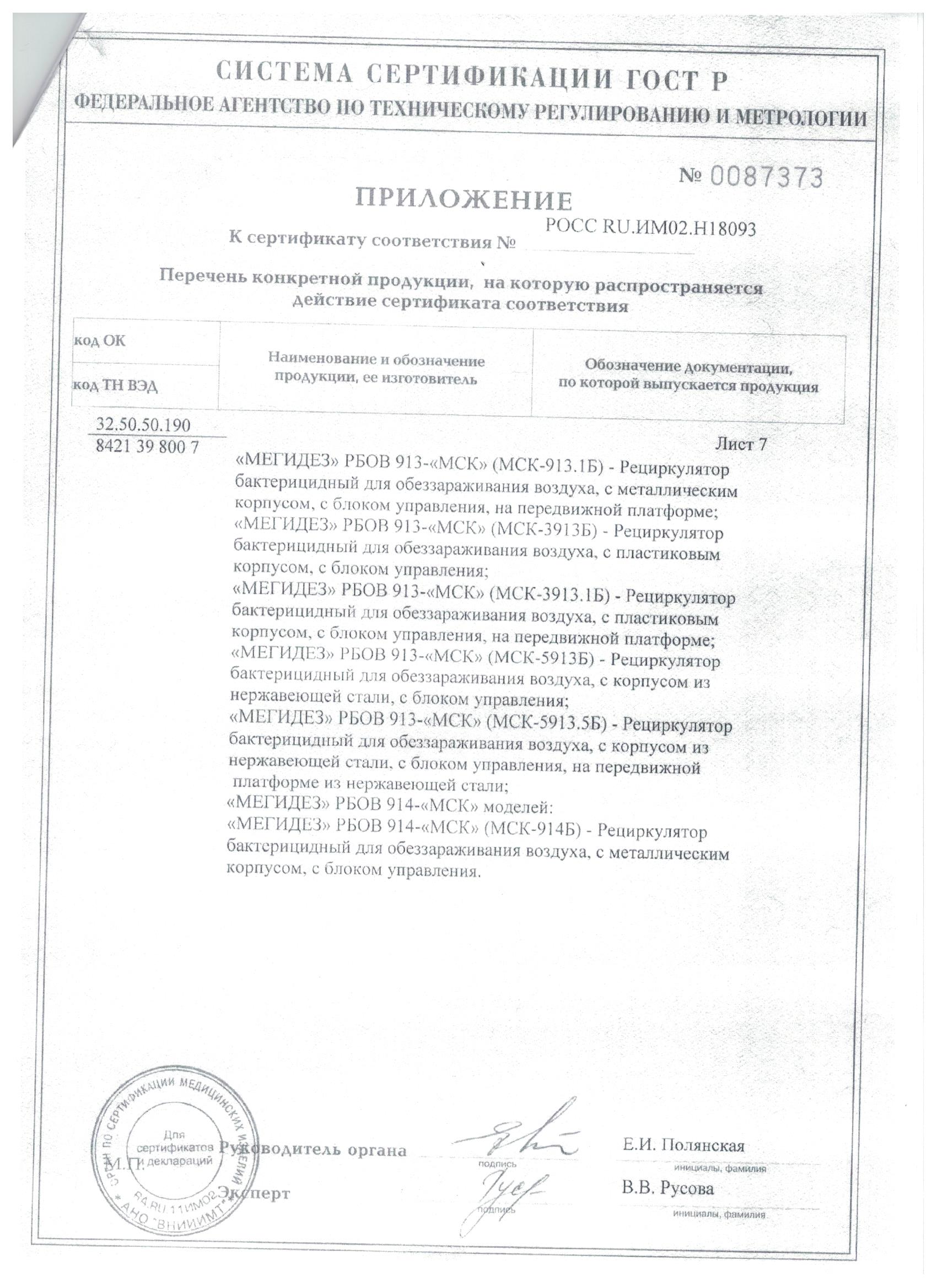 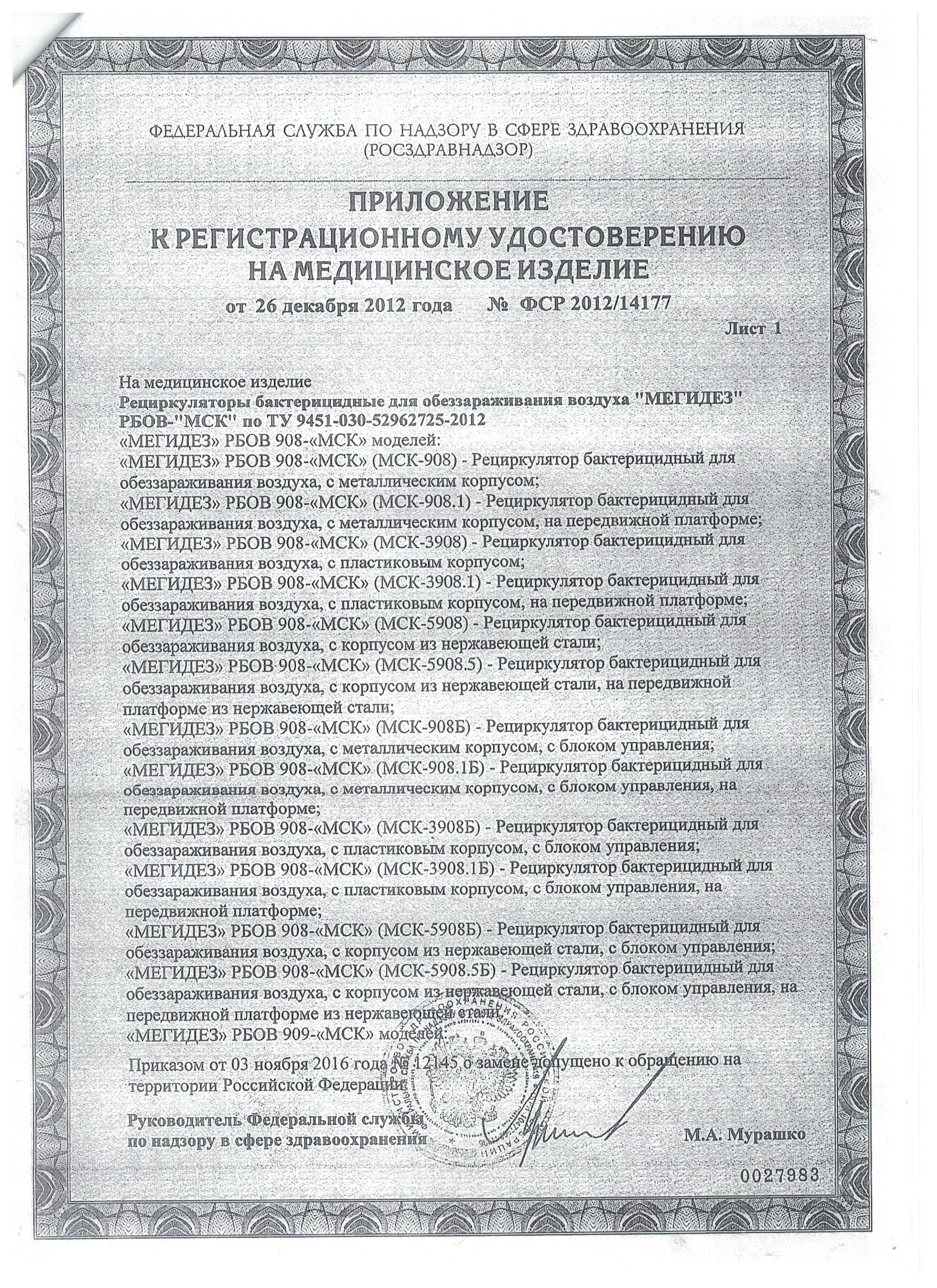 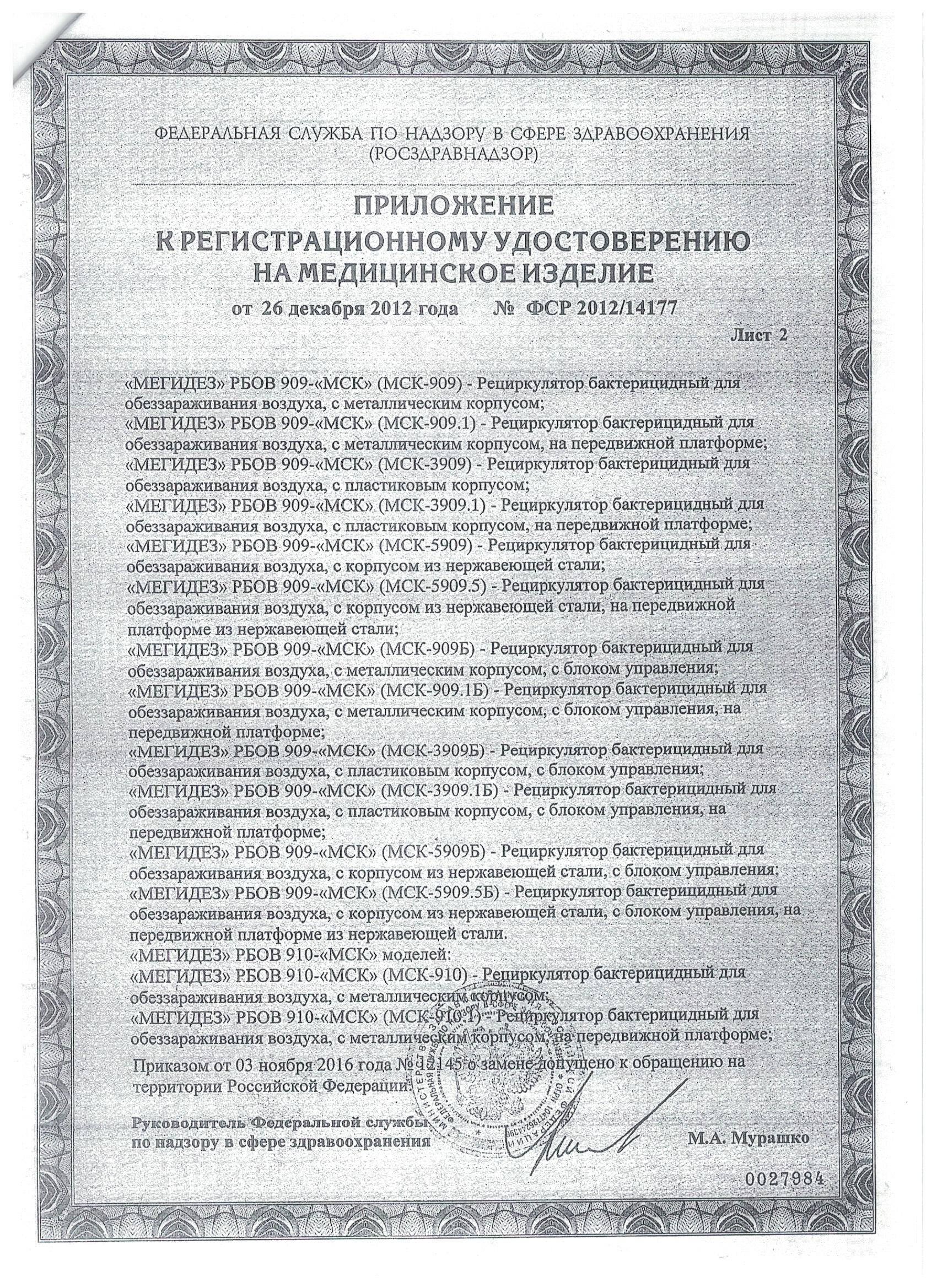 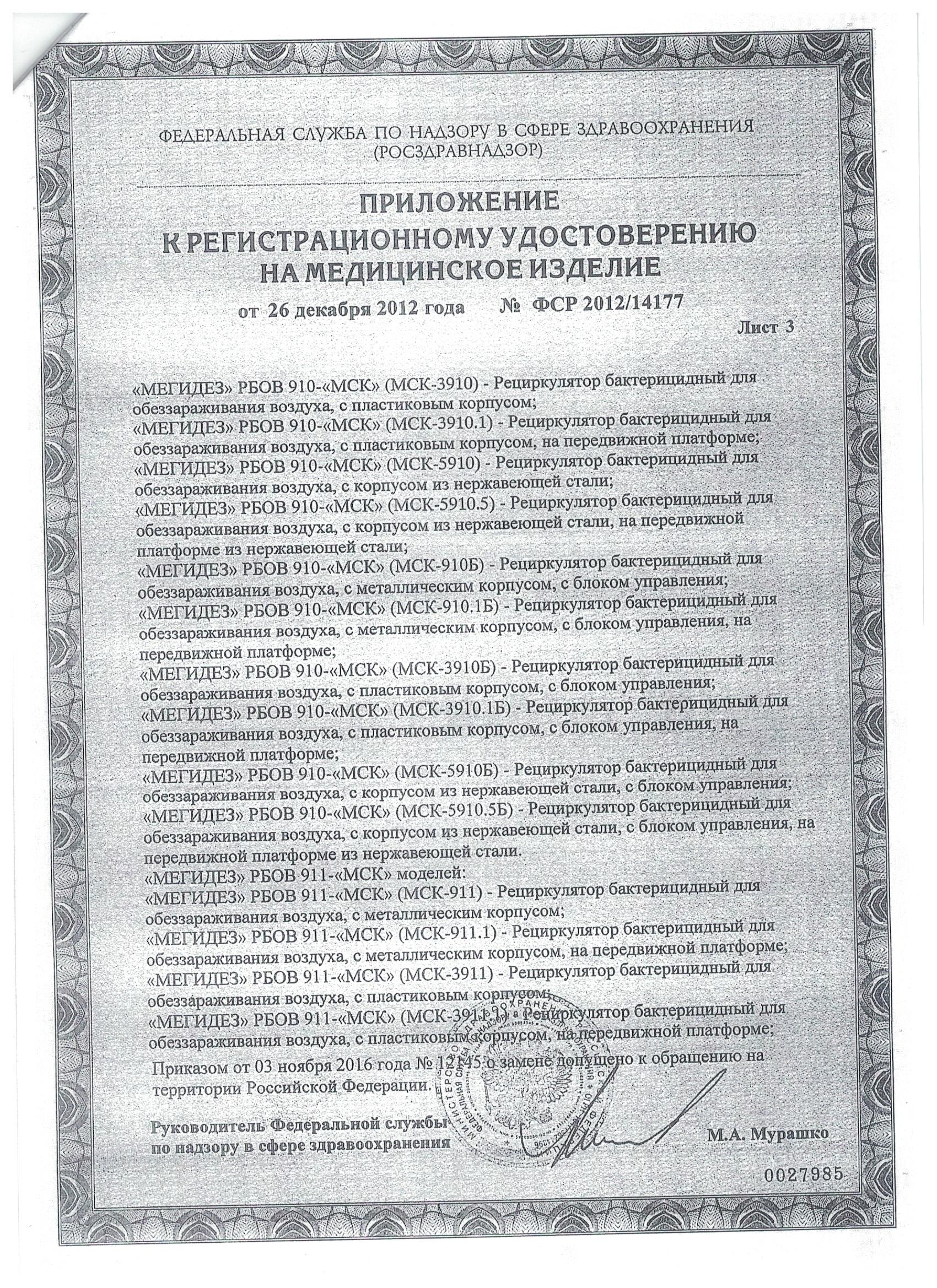 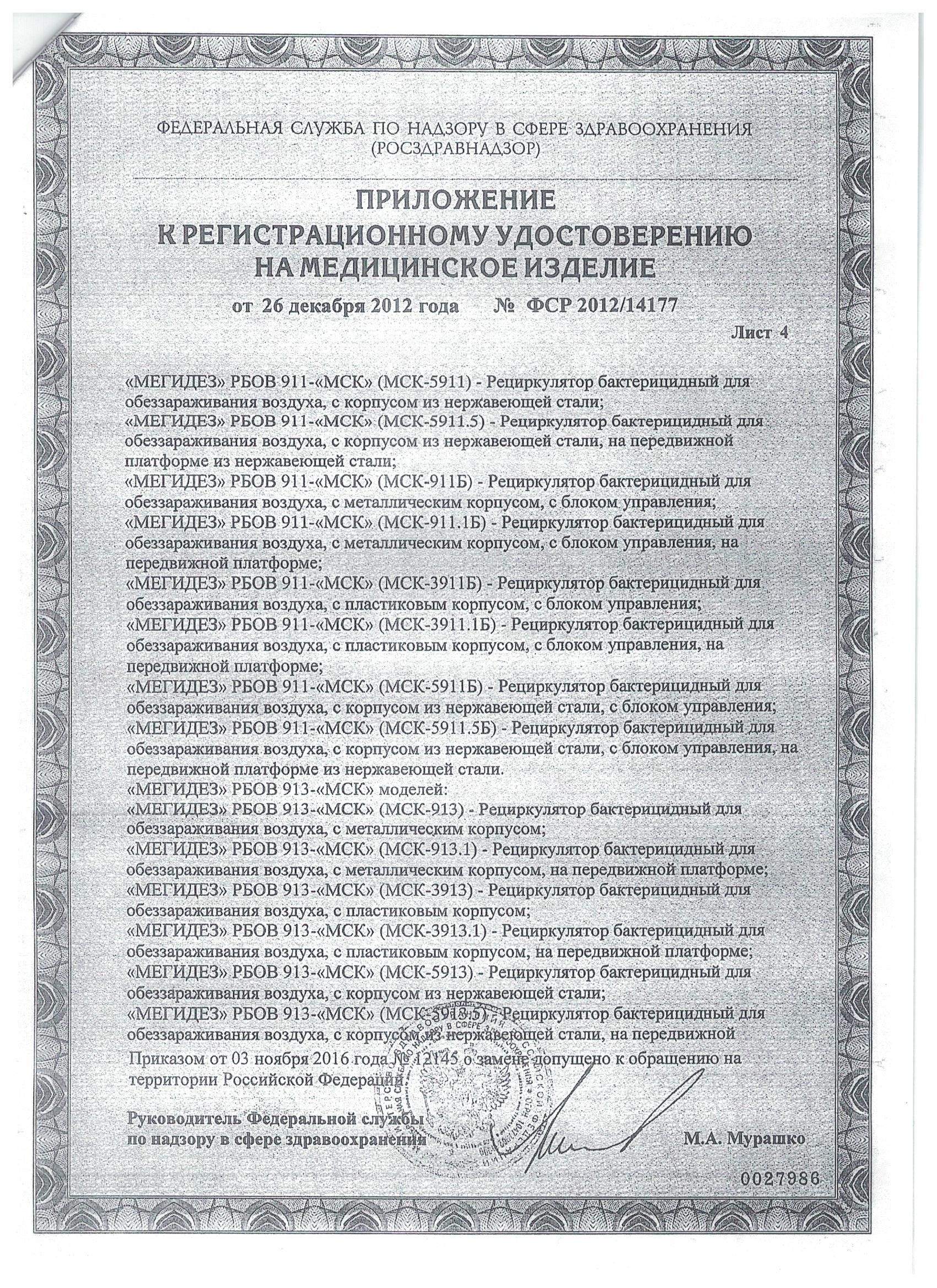 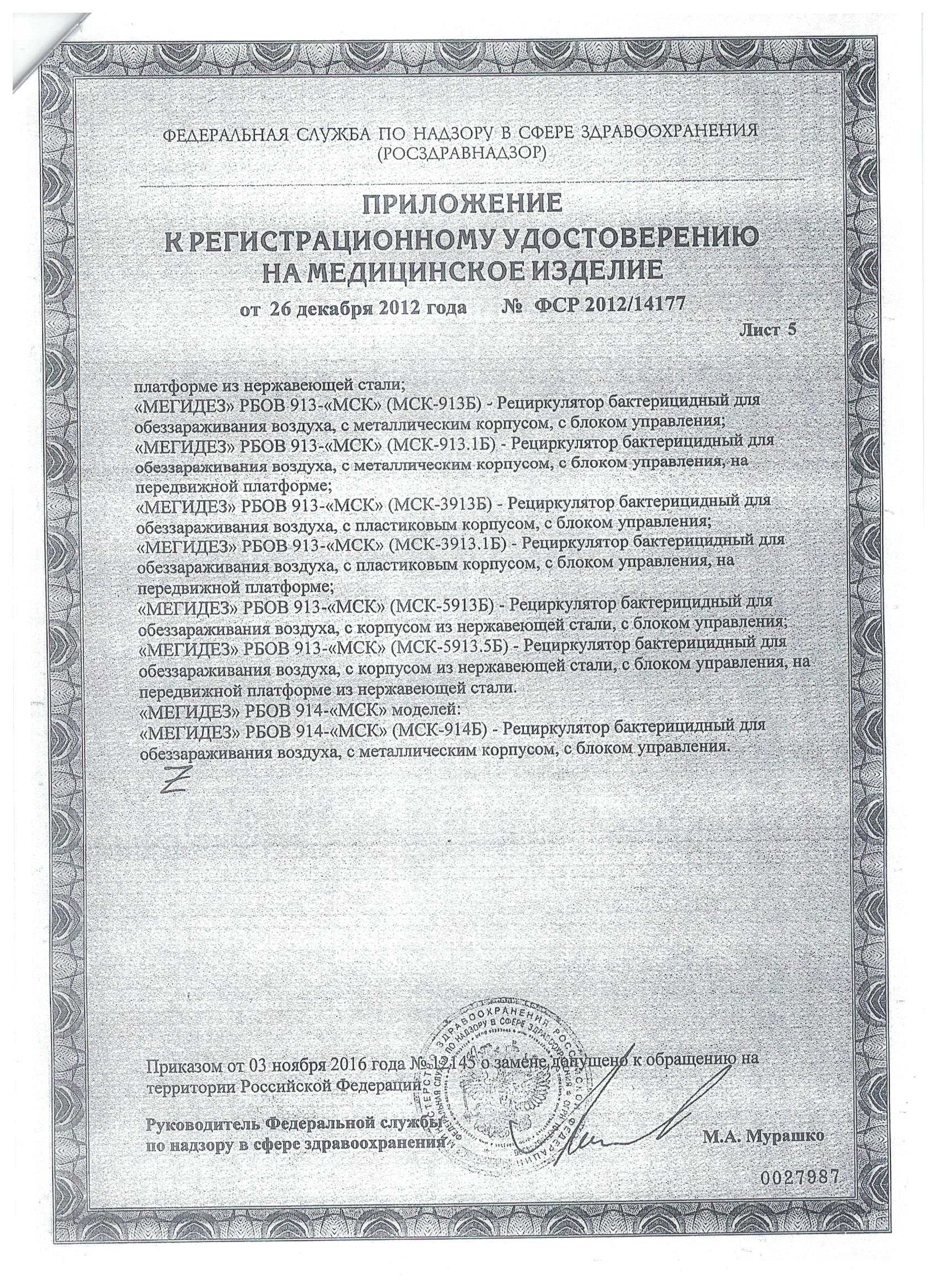 Наименование оборудованияКоличество (в наличии)  Рециркулятор  ( обеззараживатель воздуха) «МЕГИДЕЗ» РБОВ- « МСК»4 шт.Термометр бесконтактный6 шт.